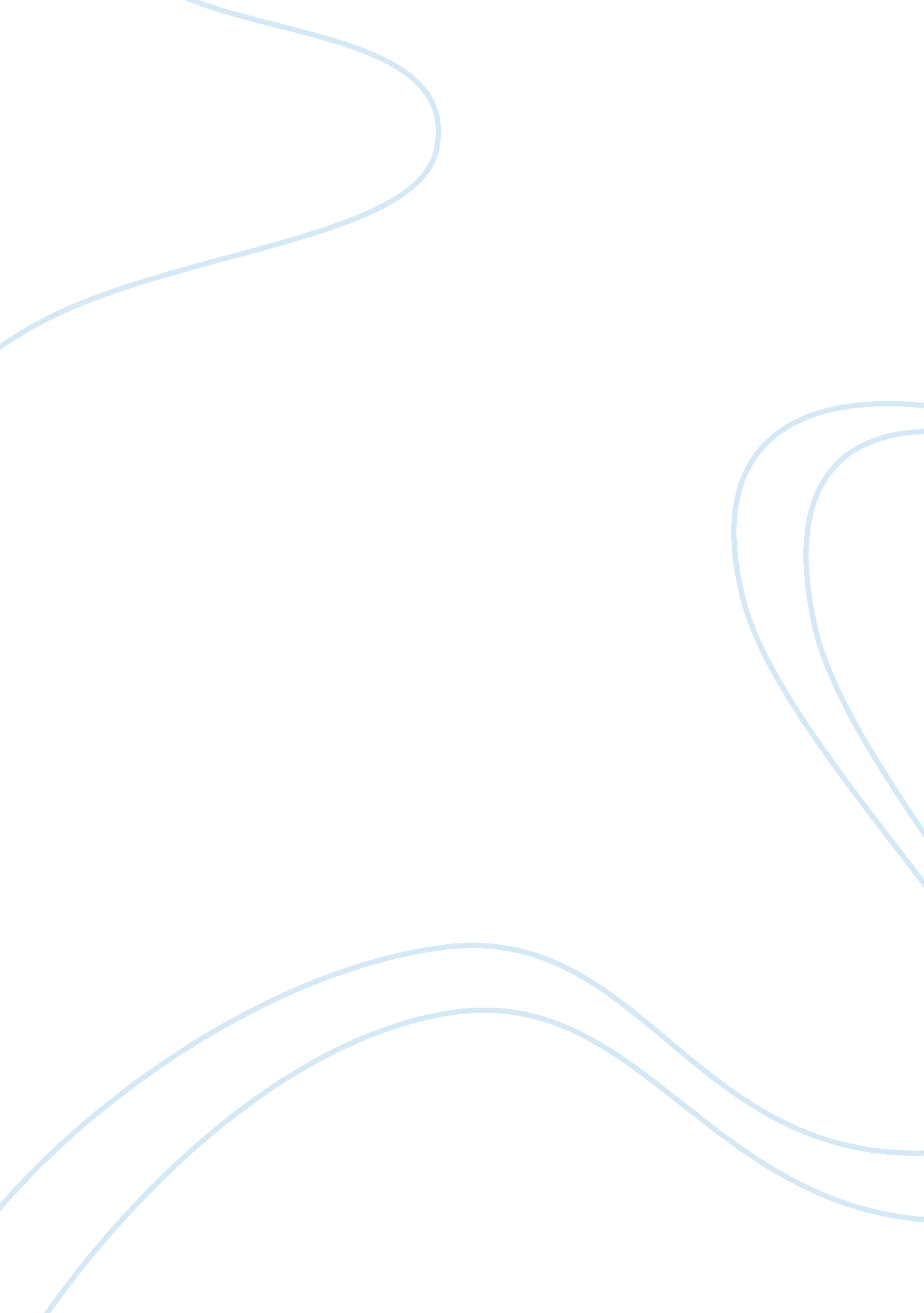 Management governance and staff social work essay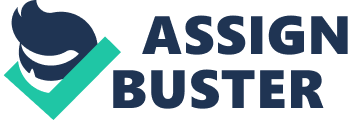 MARKETING MANAGEMENTContents1Introduction1NAS (National Autistic Society)1Activities 2Evidence and results 3Future strategy 3Need 4Sector context 5External relations 6Management, governance and staff 6Planning 7Finances 8Expenditure 10Future trends 11Why and what should private donors invest? 11Conclusions 12Reference12Books12Websites and Journals13 Introduction NAS (National Autistic Society) One of the leading children’s charities in UK’s is NAS. The charity was caring of about 9, 000 children in the 96 times by the time of his death in the year 1905, in the year 1948 children act it took the responsibility of the children who are homeless and the children who are in need for the state. In tehaer 1989 the traditional-style home was closed stated by Cracknell Et. al., (1997). The work was continued by NAS’s with children and families who are experiencing many problems, by the a direct services, lobbying and campaigning. Projects include: fostering and adoption services; care and community projects for disabled children; parenting courses; support for young carers; counselling for children who have been abused and who self-harm; andadvice on substance misuse. In the year 2006, Martin Narey is the new executive who was selected by NAS’s. There were few changes that were taken place. Hence, the main aim of this will be same, but the activities of it would ensure that the children are being reached in UK and money is been spent effectively.. NAS’s claims to be the first charity to work with sexually exploited children and young people, beginning its first project in Bradford in 1995 stated by Zober and Martin (1994).. Since then, more services havedeveloped on a regional basis. Activities There are two main stands in NAS’s sexual exploitation work. Firstly, this works on sixteen sexual exploitation projects all over the UK—in Scotland, Wales and Northern Ireland and also in England—with the further five in growth (see the section of activities at the back of this report). This consists of three elements which changes from region to region: direct work with children and young people at risk of or engaged in sexualexploitation; prevent the work by children and young people, and in schools and also youth settings; andWork must be done with professional person. NPC went to the Birmingham Space. The work that they have done with the children and young people touched about 152 young people immediately in the year 2005/2006. According to Helmig and Bernd (2009), this necessitates the broad local networking and outreach work for identifying the young people, thinking that this would be a problem which is frequently hidden. When they identify the young people, workers of the project does the work hard and make the young person picture. Direct work has many activities that is been planned for encouraging the service users for researching the applicable issues like building up the confidence and self-esteem, personal safety, sexual health, identity issues, drug abuse, relationships, budgeting, education and training and also guidance and discussion groups, practical support like clothing, food, laundry andshower facilities is as well available stated by Ray Et. al., (1994). Involvement of Children’s in the project would be completely voluntary, and so the interaction level differs from the intense and frequent to the quite light-touch. Evidence and results The children of charity would be complicated to employ. Many of them will not make out that they are in exploitatory relationships. They frequently have the abuse history, problems in the family, running away, fallback in education and abuse of drug and alcohol. According to Kotler Et. al., (2006), NPC is very much impressed by the commitment of NAS’s for measuring the consequences, especially in the area where the measure is been tremendously difficult. The outputs of all the projects must be reported and results in the annual critical review, and a measurement system which is new is been brought in this summer, by the accompanying software, therefore the quantitative data is been compared showing the alterations in risk factor all over the projects for the direct work by children and young people. The complete notes are been taken by the workers of project on every child: These concentrate on the level of child’s of the sexual exploitation. Future strategy The largest risk attached for financing will be that NAS’s future scheme to the sexual exploitation work will be unclear. NAS’s had undergone the shake-up because of its new chief executive came onto post in 2006. The plan of new business had been drawn up, concentrating upon improving the effectiveness and efficiency. The poverty of Child stays for the NAS’s key focus, and sexual exploitation will be not one of the priorities of campaigning to the upcoming year stated by Nightingale and Benedict (1999). However, NAS’s goes on to be seen as the expert on sexual exploitation of child. The charity remains trusted for continuing its projects on local, which, similar to all charity’s 400 various projects, will be anticipated for improving efficiency and effectiveness and for increasing the proportion of legal financial gain that they obtain, assuring that voluntary financing will be utilized for best effect. According to Kotler and Philip (2000), NAS’s utilized for having the full-time post coordinating individual projects and concentrating upon their connection for research teams and NAS’s policy. The post of this had been now finished. The individual who was on this post will be continuing for 6-month contract to October 2007, throughout which time she had the duty to review the potential direction for the work of sexual exploitation. This will be likely that the reach would be broaden, potentially for letting in the trafficking, while just what form strategy and staffing would take will be as yet unclear. The plan would be presented for senior management in the season of autumn, but there will be no guarantee that this would be taken up, due to this direction of the sexual exploitation work will be yet for resolving. Need Scorn the high profile of sexual abuse, the protection of child system will be less probable for picking up upon the sexual exploitation rather than the other kinds of abuse. Children who will be sexually exploited generally has the number of complex consequences on their experiences, and are not easy for spotting. As noticed in ‘ requirement’ on the front page, this will be unclear how many children will be involved on sexual exploitation across the United Kingdom. One survey from the Area Child Protection Committees figured that an mean of nineteen girls and 3 boys Would be known for every Committee, which compares for just over 3, 200 children and young people throughout England. It will be conceived for the significant under-estimate. The report of subsequent, concentrating upon sexual exploitation in London, estimated that only half of cases will be known for local agencies, and that 1, 000 children on London alone will be affected. According to Cracknell Et. al., (1997), those involved will be really vulnerable. 9 out of 10 children in NAS’s decreasing the risk study have the history of neglect or abuse; 2 thirds have been sexually abused on the family. Almost half have been involved on the care system by some point. Just less than one in 3 reported violence of domestic on the home, or parental substance abuse. Unhappily, there will be a number of individuals (predominantly men) who will be only too willing for exploiting such exposure to their own gain, whether financial or sexual. The picture of long-term will be bleak. Most adult Cyprians start sex work before the age of eighteen; one report found that 62% have began swapping or selling sex earlier in the age of sixteen, and 48% when they would be 14 or younger. Prostitutes will be dangerous for being assaulted through their clients and hold little of their wage after feeding addictions of drug and overcharge to 3rd parties stated by Zober and Martin (1994). Prostitutes generally suffer by the debilitating addictions and problems on health, and finding it very hard for exit prostitution and enroll the conventional job market. Sector context This will be not clear how many authorities of local areas has the specialist services to children and young individuals involved on sexual exploitation—the general consensus will be that there will be not many. Legislation, at least, have vastly bettered from the past few years. NAS’s could reasonably claim credit to put the consequence upon the agenda of public, after the cooperative campaigning effort on the late 1990s, building upon the pioneering work from the service of Bradford. Since 2000, authorities of local had been tasked by the proactively stopping and preventing sexual exploitation— involving both protecting children and investigating and engaging adults. This guidance will be modified at the moment, by the input from NAS’s, for publishing in the autumn stated by Cracknell Et. al., (1997). From 2006, Local Safeguarding Children Boards (LSCBs) has the statutory duty for working together proactively for tackling sexual exploitation. Yet, LSCBs has the big task of dealing on all child abuse on their area, by the precious little resources. As such, services to sexual exploitation children stay patchy. Health services, Schools and young offending squads will be thought for especially poor at distinguishing and reacting for the sexual exploitation. Conviction stages to abusers will be pathetically low: in 2005, there would be only 8 convictions to pornography of child or prostitution, and 3 precautions. According to Zober and Martin (1994). Many of NAS’s services of sexual exploitation work by the adult prostitution squads (charitable or statutory) where possible, while services to the adult prostitutes will be less and far between. Few areas has the ‘ on-street’ problem of sexual exploitation by the young people, hence determination young people at risk needs tireless outreach work. Working with adult prostitution squads could assist for identifying young people working ‘ off-street’—for instance, through saunas, brothels and trafficking networks. From the Birmingham, 40% from Space’s cases will be from the care system; there will be 2 children’s care homes on the metropolises of red light district. External relations The work of the NAS’s success will be by the sexually exploited young people and depends upon its local relationships by the other services. NAS’s could not tackle exploitation sexually in its own. Social services, careers, parents, Police, education and health will be required to battle exploitation sexually, especially given model of NAS’s, which focuses upon the child’s environment instead of the individual child. Several members of the staff of NAS’s are members from the National Working Group on Young People Involved on Sexual Exploitation stated by Helmig and Bernd (2009). It started as the practitioner-led support network, and had the government and charities workers as members. This will be itself searching into benefitting charitable position, due to this it could grow the young people’s forum and, finally, campaign and lobby upon the issue of sexual exploitation. NPC might look at it further on its forthcoming work upon the violence against women. NAS’s had co-operated by the various abroad organizations on its work upon the sexual exploitation. This had developed research by the organizations in The Estonia and Netherlands on inter-agency co-operation, for sharing the best practice upon reducing risks to young people and extending assistance / protection to those abused by prostitution. Management, governance and staff Services of Sexual exploitation exclusively make up the small division of NAS’s work. The Martin Narey who is the chief executive, distinguishes the charity as ‘ a collection of 400 small, independent charities’ rather than the large charity. Under the position of Martin Narey, NAS’s is again concentrating to reach to the children who are vulnerable. This is been believed that it must be ‘ bottom up’ than the ‘ top down’ in the approach whenever it must meet the children and young people needs where it works. According to Ray Et. al., (1994), every project is been capable of regional director, through several management tiers. Basically, Every project must prove for the central body, through the structure, that would be effectual and efficient for meeting vulnerable children needs. Every project reports of sexual exploitation separates to the regional management. The work of sexual exploitation is been organized by the officer of full-time development, Ginny Wilkinson officer meets on a regular basis with the service managers and regional directors. Ginny was working with the NAS’s for number of years, antecedently as the principal practice and policy officer for the services of sexual exploitation, the role came to an finish in the year 2006. As noted previously, the service of sexual exploitation is under the review; Ginny would give the report in autumn 2007 with the plans of her in the future direction. The indications that were taken earlier are that the charity would stay committed for tackling the exploitation, in the most liberal sense, by the opportunities to work with the traded children that are presently being researched stated by Kotler Et. al., (2006). The structure of every service of sexual exploitation is little different. On average, projects is been thought for having around 9 staff members. NPC went to the Birmingham SPACE, which was having the one part-time manager (reporting to the assistant regional director), 4 project workers of full-time equivalent and a part-time administrator. This as well also has 2 social work studentson the placements. Planning New corporate strategy was been completed by NAS’s, 2007–2010, for being brought out to the public shortly. Six of the strategic areas are of mproving effectivity, but the objective is as well for reaching vulnerable children to a greater extent. This is been likely for being a period of development for NAS’s. This seeks for increase the income of about £200m and thinking to be the leading children’s charity in the UK. NPC would be reexamining the NAS’s completely later in the year 2007. According to Nightingale and Benedict (1999), as mentioned in the ‘ Future strategy’, this would be unclear what management the services of sexual exploitation would take. The local projects would continue like before, although mentioned above, each must meet the new (cost-)effectiveness targets which was included in new business plan of NAS’s. Finances The variety in size and sources of income found at local project level is both a strength and weakness. There are many changes that takes place year to year: the financing table shows the income all over the key services of sexual exploitation in the year 2006 stated by Kotler and Philip (2000). This projects list does not tally completely by the project lists in the Activities table at the report: Leicester had to close in March, as it could not secure external funding, as did Bradford Missing service. The services listed as 5A and Merseyside combined to give a wider service, and London Young Men’s was brought together with the South London service. Expenditure The 16 core services price was about £3 in the year 2006, 57% that came of the statutory sources. This would be simply under 2% total expenditure of NAS’s. The costs of principal policy and practice officer post of about £55, 000 per year. NAS’s outperformed the excess of desired revenue in the year 2006, and appropriates presently at simply over 6 months’ expenditure for 2007. These boosted the following property administrations, assisted by benefits in the investments value as the stock markets retrieved stated by Cracknell Et. al., (1997). When we let in the pension’s liability, reserves is been substantially less, at just over the months spending. However, the charity has made adequate provision for its pension liability on an annual cost basis. The reserves level is hence not of substantial business concern in the view of NPC’s. Future trends A service of NAS’s sexual exploitation is been unclear. The corporate strategy of charity’s Tells that voluntary income must be utilized tactically for the greatest effect. An audit of the use of voluntary income will cover sexual exploitation services. Overall, the charity is reviewing its fundraising. A drop in the income of legacy in the year 2006 has been alerted the charity to review the income streams. The corporate strategy lets in an increasing target of legal income by 6% by the year 2008 and by 16% in the year 2010 (compared with the year 2007), for reducing the reliance on income of voluntary stated by Zober and Martin (1994). This as well as many ideas for increasing the voluntary income, like investing in the streams of high-value income: corporate partnerships; local appeals; targeting high-earning potential donors. Moreover, NAS’s is reexamining the overheads, and designs for realizing the land value it possesses at the charity’s HQ in Barkingside, for financing the building of a new, smaller and efficient head office to a greater extent. The objective is for reducing support function prices at the head office to10% of total expenditure. Why and what should private donors invest? The services of Sexual exploitation may not be the future NAS’s priority. NAS’s needs on-going voluntary financing for the individual projects of sexual exploitation and for the costs of central support. Now, whenever the strategy is been indecipherable, NPC would advocate the individual projects for the donors. This would be through a limited grant which is been made for the central organization, or the limited grant to a project that is individual. According to Kotler Et. al., (2006), when the future strategy is clear, NPC is been confident that there would be opportunities for financing at the central level. For instance, a scoping exercise has noted, that will necessitate research throughout the UK, looking at in which way local confidences meet the statutory responsibilities in the field. Future theories let in the joint financing bids with different charities, like the Poppy Project, which constitutes the UK charity exclusively to work with the trafficked women. Conclusions NAS’s is one of the few services working with children who are sexually exploited. NPC Recommends NAS’s principally because of the need for its services, and because of its commitment to measuring its direct work with these children. NPC also recommends NAS’s because it runs more projects than any other charity on the ground; and because of NAS’s wider infrastructure, which offers research capacity, and the potential for lobbying and campaigning. Although this latter work is on hold on the moment while the charity reviews its strategy, NPC is confident that there are options for donors, both now and in the future. 